Funkcjonowanie osobiste i społeczne, klasa I, II SPdPDzień 01. 06. 2020 (1 godz.)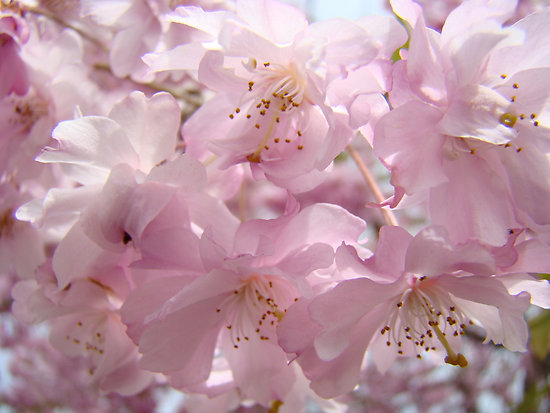 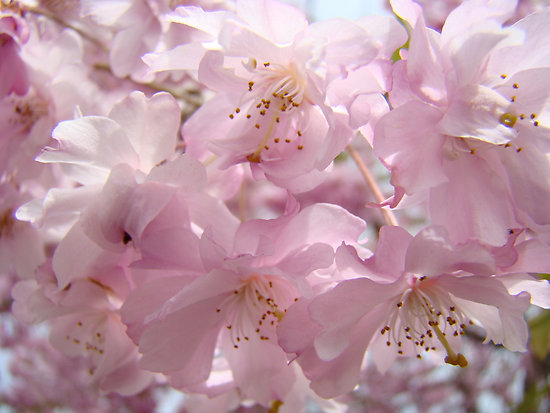 Temat: Międzynarodowy Dzień DzieckaCele:-poszerzenie wiedzy na temat dzieci różnych narodowości,-wzbogacanie słownictwa,Zadanie:Przygotuj zeszyt i przybory szkolne.Napisz aktualną datę: Poniedziałek, 1 dzień czerwca 2020 roku.Napisz lub narysuj aktualną pogodę.Obejrzyj film przedstawiający dzieci z różnych stron świata.https://www.youtube.com/watch?v=zl_dYe03Yx0Wydrukuj obrazek, połącz strzałkami dzieci i ich domy, pokoloruj obrazek 
i wklej do zeszytu.Zadanie dla Roksany i Natalii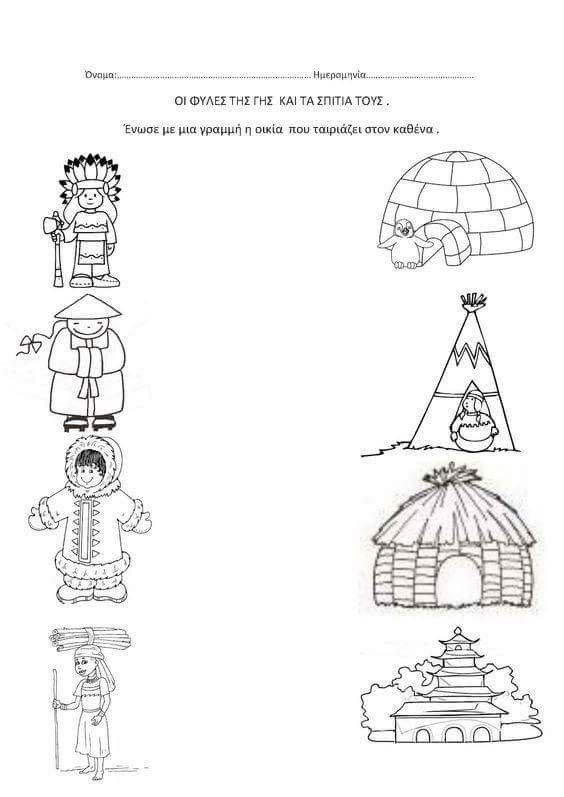 Zadanie dla Kasi, Magdy, Huberta i PiotraOdpowiedz na pytania i zapisz je w zeszycie, na pytania odpowiadaj pełnymi zdaniami.Co obchodzimy 1 czerwca?Jaką potrawę najbardziej lubisz?Jak spędzasz wolny czas?Co jest Twoim największym marzeniem?Jakie jest Twoje ulubione zajęcie?